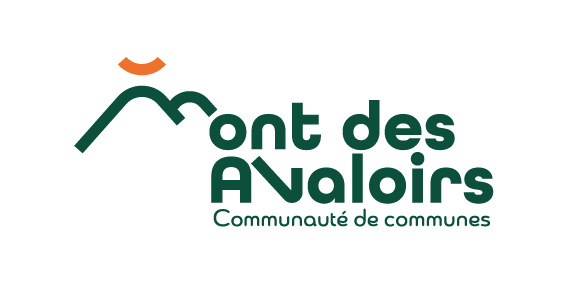 Je soussigné(e), Mme, M. (père, mère, tuteur)	Demeurant	Téléphone (domicile)	 Téléphone (portable)	Courriel :	Autorise mon enfant (nom et prénom)	 Né(e) le :	A participer à ce projet : (Indiquer le montant en fonction de votre Quotient Familial)*Joindre la copie du justificatif du quotient familial (à défaut, le tarif le plus élevé sera appliqué)Voulez- vous une  facture pour percevoir des aides du CE –Conseil Départemental …   oui             non Mode de paiement (*La collectivité ne rend pas la monnaie sur ces modes de paiement. Il vous appartient de faire l’appoint)Tickets CAF *(valeur)   	……………………………. €	Chèques (valeur)   	……………………………. €Tickets MSA *(valeur)   	…………………………. 	€ 	Espèces (valeur)  	……………………………. €Chèques Vacances*(valeur)……………………………. 	€ J’autorise mon enfant :A utiliser les moyens de transport mis à disposition (car, minibus…) 		oui 	non A rentrer seul au domicile après les activités			               	oui 	non A rentrer avec une autre personne					oui 	non    Si oui, Nom - Prénom - Adresse de la personne autorisée 	Fait à …………………………, Le …………………………….. Signature précédée de la mention manuscrite 					                          « Lu et approuvé »CocherDateActivitésQF*0 - 900 QF*901 -1200QF*1201 +/NCTotalLieu du transport 28/09/22 – 12/10/2202/11/22 – 16/11/22 30/11/22 – 07/12/2211/01/23 – 01/02/2308/03/23 – 29/03/23Projet Séjour 18.00€19.80€21.60€                            €21/09/22 - 19/10/22 23/11/22 - 14/12/22 18/01/23 - 08/02/23 15/03/23 – 12/04/23 17/05/23 – 14/05/23Projet Art (Court Métrage)18.00€19.80€21.60€                 €05/10/22 – 19/10/2209/11/22 – 25/01/2301/03/23 – 22/03/2305/04/23 – 03/05/2310/05/23 – 24/05/23Projet Caisse à savon 18.00€19.80€21.60€                 €TOTALTOTALTOTALTOTALTOTAL                 €